РАБОЧАЯ ПРОГРАММА УЧЕБНОЙ ДИСЦИПЛИНЫ Русский язык 2020Рабочая программа общеобразовательной учебной дисциплины предназначена для изучения в профессиональных образовательных организациях СПО, реализующих образовательную программу среднего общего образования в пределах освоения программы подготовки квалифицированных рабочих, служащих и специалистов среднего звена и (ППКРС и ППССЗ СПО) на базе основного общего образования при подготовке квалифицированных рабочих, служащих и специалистов среднего звена.Рабочая программа разработана на основе требований ФГОС среднего общего образования, предъявляемых к структуре, содержанию и результатам освоения учебной дисциплины, в соответствии с Рекомендациями по организации получения среднего общего образования в пределах освоения образовательных программ среднего профессионального образования на базе основного общего образования с учетом требований федеральных государственных образовательных стандартов и получаемой профессии или специальности среднего профессионального образования (письмо Департамента государственной политики в сфере подготовки рабочих кадров и ДПО Минобрнауки России от 17.03.2015 № 06-259), с учетом Примерной основной образовательной программы среднего общего образования, одобренной решением федерального учебно-методического объединения по общему образованию (протокол от 28 июня 2016 г. № 2/16-з).Организация-разработчик: государственное автономное учреждение Калининградской области профессиональная образовательная организация «Колледж предпринимательства»Разработчики: О.Ю. Воробьева – ГАУ КО «Колледж предпринимательства», преподавательРабочая программа учебной дисциплины рассмотрена на заседании отделения общеобразовательных дисциплин. Протокол № 6 от 31.08.2020 г.СОДЕРЖАНИЕ1. ПАСПОРТ РАБОЧЕЙ ПРОГРАММЫ УЧЕБНОЙ ДИСЦИПЛИНЫ Литература1.1. Область применения программыРабочая программа учебной дисциплины является частью программ подготовки квалифицированных рабочих, служащих и специалистов среднего звена, обучающихся на базе основного общего образования, разработанных в соответствии с Рекомендациями Министерства образования и науки РФ по организации получения среднего общего образования в пределах освоения образовательных программ среднего профессионального образования на базе основного общего образования с учетом требований федеральных государственных образовательных стандартов и получаемой профессии или специальности среднего профессионального образования для использования в работе профессиональных образовательных организаций (письмо Департамента государственной политики в сфере подготовки рабочих кадров от 17 марта 2015 г. N 06-259)1.2. Место дисциплины в структуре программы подготовки квалифицированных рабочих, служащих и специалистов среднего звена: Учебная дисциплина Русский язык является учебным предметом из обязательной предметной области Филология ФГОС среднего общего образования. В профессиональной образовательной организации, учебная дисциплина Русский язык изучается в общеобразовательном цикле учебного плана ППКРС и ППССЗ на базе основного общего образования с получением среднего общего образования.В учебном плане ППКРС и ППССЗ учебная дисциплина Русский язык входит в состав общих общеобразовательных учебных дисциплин, формируемых из обязательных предметных областей ФГОС среднего общего образования, для профессий и специальностей СПО.1.3. Цели и задачи учебной дисциплины – требования к результатам освоения учебной дисциплины: Освоение содержания учебной дисциплины Русский язык обеспечивает достижение обучающимися следующих результатов: личностных:воспитание уважения к русскому (родному) языку, который сохраняет и отражает культурные и нравственные ценности, накопленные народом на протяжении веков, осознание связи языка и истории, культуры русского и других народов;понимание роли родного языка как основы успешной социализации личности;осознание эстетической ценности, потребности сохранить чистоту русского языка как явления национальной культуры;формирование мировоззрения, соответствующего современному уровню развития науки и общественной практики, основанного на диалоге культур, а также различных форм общественного сознания, осознание своего места в поликультурном мире;способность к речевому самоконтролю; оцениванию устных и письменных высказываний с точки зрения языкового оформления, эффективности достижения поставленных коммуникативных задач;готовность и способность к самостоятельной, творческой и ответственной деятельности;способность к самооценке на основе наблюдения за собственной речью, потребность речевого самосовершенствования;метапредметных: владение всеми видами речевой деятельности: аудированием, чтением (пониманием), говорением, письмом;владение языковыми средствами — умение ясно, логично и точно излагать свою точку зрения, использовать адекватные языковые средства; использование приобретенных знаний и умений для анализа языковых явлений на межпредметном уровне;применение навыков сотрудничества со сверстниками, детьми младшего возраста, взрослыми в процессе речевого общения, образовательной, общественно полезной, учебно-исследовательской, проектной и других видах деятельности;овладение нормами речевого поведения в различных ситуациях межличностного и межкультурного общения;готовность и способность к самостоятельной информационно-познавательной деятельности, включая умение ориентироваться в различных источниках информации, критически оценивать и интерпретировать информацию, получаемую из различных источников;умение извлекать необходимую информацию из различных источников: учебно-научных текстов, справочной литературы, средств массовой информации, информационных и коммуникационных технологий для решения когнитивных, коммуникативных и организационных задач в процессе изучения русского языка;предметных: сформированность понятий о нормах русского литературного языка и применение знаний о них в речевой практике;сформированность умений создавать устные и письменные монологические и диалогические высказывания различных типов и жанров в учебно-научной (на материале изучаемых учебных дисциплин), социально-культурной и деловой сферах общения;владение навыками самоанализа и самооценки на основе наблюдений за собственной речью;владение умением анализировать текст с точки зрения наличия в нем явной и скрытой, основной и второстепенной информации;владение умением представлять тексты в виде тезисов, конспектов, аннотаций, рефератов, сочинений различных жанров;сформированность представлений об изобразительно-выразительных возможностях русского языка;сформированность умений учитывать исторический, историко-культурный контекст и контекст творчества писателя в процессе анализа текста;способность выявлять в художественных текстах образы, темы и проблемы и выражать свое отношение к теме, проблеме текста в развернутых аргументированных устных и письменных высказываниях;владение навыками анализа текста с учетом их стилистической и жанрово-родовой специфики; осознание художественной картины жизни, созданной в литературном произведении, в единстве эмоционального личностного восприятия и интеллектуального понимания;сформированность представлений о системе стилей языка художественной литературы.В результате освоения учебной дисциплины обучающийся должен: уметь:осуществлять речевой самоконтроль; оценивать устные и письменные высказывания с точки зрения языкового оформления, эффективности достижения поставленных коммуникативных задач; анализировать языковые единицы с точки зрения правильности, точности и уместности их употребления;проводить лингвистический анализ текстов различных функциональных стилей и разновидностей языка;использовать основные виды чтения (ознакомительно-изучающее, ознакомительно-реферативное и др.) в зависимости от коммуникативной задачи; извлекать необходимую информацию из различных источников: учебно-научных текстов, справочной литературы, средств массовой информации, в том числе представленных в электронном виде на различных информационных носителях;создавать устные и письменные монологические и диалогические высказывания различных типов и жанров в учебно-научной (на материале изучаемых учебных дисциплин), социально-культурной и деловой сферах общения;применять в практике речевого общения основные орфоэпические, лексические, грамматические нормы современного русского литературного языка; соблюдать в практике письма орфографические и пунктуационные нормы современного русского литературного языка;соблюдать нормы речевого поведения в различных сферах и ситуациях общения, в том числе при обсуждении дискуссионных проблем;использовать основные приемы информационной переработки устного и письменного текста;использовать приобретенные знания и умения в практической деятельности и повседневной жизни для: осознания русского языка как духовной, нравственной и культурной ценности народа; приобщения к ценностям национальной и мировой культуры;развития интеллектуальных и творческих способностей, навыков самостоятельной деятельности; самореализации, самовыражения в различных областях человеческой деятельности;увеличения словарного запаса; расширения круга используемых языковых и речевых средств; совершенствования способности к самооценке на основе наблюдения за собственной речью;совершенствования коммуникативных способностей; развития готовности к речевому взаимодействию, межличностному и межкультурному общению, сотрудничеству;самообразования и активного участия в производственной, культурной и общественной жизни государствазнать:связь языка и истории, культуры русского и других народов;смысл понятий: речевая ситуация и ее компоненты, литературный язык, языковая норма, культура речи;основные единицы и уровни языка, их признаки и взаимосвязь;орфоэпические, лексические, грамматические, орфографические и пунктуационные нормы современного русского литературного языка; нормы речевого поведения в социально-культурной, учебно-научной, официально-деловой сферах общения;1.4. Количество часов на освоение программы дисциплины:Максимальной учебной нагрузки обучающегося 168 часов, в том числе:	обязательной аудиторной учебной нагрузки обучающегося 117 часов;	    самостоятельной работы обучающегося 51 час2. СТРУКТУРА И СОДЕРЖАНИЕ УЧЕБНОЙ ДИСЦИПЛИНЫРусский язык2.1. Объем учебной дисциплины и виды учебной работы	2.2. Тематический план и содержание учебной дисциплины Русский языкДля характеристики уровня освоения учебного материала используются следующие обозначения:1 - ознакомительный (узнавание ранее изученных объектов, свойств); 2 - репродуктивный (выполнение деятельности по образцу, инструкции или под руководством)3 - продуктивный (планирование и самостоятельное выполнение деятельности, решение проблемных задач)3. условия реализации рабочей программы УЧЕБНОЙ дисциплины3.1.	Материально-техническое обеспечениеРеализация программы дисциплины требует наличия учебного кабинета русского языка. Оборудование учебного кабинета: посадочные места по количеству учащихся;рабочее место преподавателя;комплект учебно-наглядных пособий;поурочные папки-копилки;комплект контролирующих заданий по темам курса.Технические средства обучения: компьютер, плазменная панель, ноутбуки.3.2.	Информационное обеспечение обученияПеречень учебных изданий, Интернет-ресурсов, дополнительной литературыРекомендуемая литература:Основные источники:Власенков А.И., Рыбченкова Л.М. Русский язык и литература. Русский язык. 10 -11 классы: учеб. для общеобразоват. организаций: базовый уровень. – М., Просвещение, 2015Гольцова Н.Г., Шамшин И.В. Русский язык 10-11 классы. – М., 2014Антонова Е.С., Воителева Т.М. Русский язык и культура речи. Учебник для средних специальных учебных заведений. – М., 2014Воителева Т.М. Русский язык и культура речи: дидактические материалы: учеб. пособ. для студ. сред. проф. учеб. заведений. – М., 2015Воителева Т.М. Русский язык. Учебник для 10 класса (базовый уровень). – М., 2014Воителева Т.М. Русский язык: сборник упражнений для 10 класса (базовый уровень). – М., 2015Воителева Т.М. Русский язык. Учебник для 11 класса (базовый уровень). – М., 2014Воителева Т.М. Русский язык: сборник упражнений для 11 класса (базовый уровень). – М., 2015Бабайцева В.В. Русский язык. 10-11 кл. – М., 2014Власенков А.И., Рыбченкова Л.М. Русский язык: Грамматика. Текст. Стили речи. Учебник для 10-11 кл. общеобразов. учрежд. – М., 2012Гольцова Н.Г., Шамшин И.В. Русский язык. 10-11 кл. – М., 2012.Шанский Н.М. Лингвистические детективы. – М., 2012Энциклопедия для детей: Т. 10: Языкознание. Русский язык. – М., 1998Для преподавателей:Гольцова Н.Г., Мищерина М.А. Русский язык 10-11 классы. Книга для учителя. – М., 2012Антонова Е.С. Тайны текста. М., 2011Архипова Е.В. Основы методики развития речи учащихся. – М., 2014Блинов Г.И. Упражнения, задания и ответы по пунктуации: Книга для учителей. – М., 2012Валгина Н.С. Трудности современной пунктуации. – М., 2011Валгина Н.С. Теория текста. – М., 2014Воителева Т.М. Теория и методика обучения русскому языку. – М., 2006Готовимся к единому государственному экзамену / Вакурова О.Ф., Львова С.И., Цыбулько И.П. – М. 2012Костяева Т.А. Тесты, проверочные и контрольные работы по русскому языку. – М., 2012.Комплексный словарь русского языка / Под ред. А.Н. Тихонова. – М., 2001.Культура русской речи. / Под ред. Проф. Л.К. Граудиной и Е.Н. Ширяева. – М., 2012Культура устной и письменной речи делового человека: Справочник. Практикум. – М., 2011Обучение русскому языку в школе / Под ред. Е.А. Быстровой. – М., 2014Развитие речи. Выразительные средства художественной речи / Под ред. Г.С. Меркина, Т.М. Зыбиной. – М., 2005 Розенталь Д.Э. Справочник по русскому языку. Практическая стилистика. – М., 2014Русские писатели о языке: Хрестоматия / Авт.-сост. Е.М. Виноградова и др.; под ред. Н.А. Николиной. – М.. 2004Сборник нормативных документов. Русский язык / Сост. Э.Д. Днепров, А.Г. Аркадьев. – М., 2004Цейтлин С.Н. Язык и ребенок: Лингвистика детской речи. – М., 2000Штрекер Н.Ю. Современный русский язык: Историческое комментирование. – М.. 2005Словари:Горбачевич К.С. Словарь трудностей произношения и ударения в современном русском языке. – СПб., 2000Горбачевич К.С. Словарь трудностей современного русского языка. – СПб. 2003Граудина Л.К., Ицкович В.А., Катлинская Л.П. Грамматическая правильность русской речи. Стилистический словарь вариантов. – 2-е изд., испр. и доп. – М., 2001Лекант П.А. Орфографический словарь русского языка. Правописание, произношение, ударение, формы. – М., 2001.Лекант П.А., Леденева В.В. Школьный орфоэпический словарь русского языка. – М., 2005Львов В.В. Школьный орфоэпический словарь русского языка. – М., 2004Новый орфографический словарь-справочник русского языка / Отв. Ред. В.В. Бурцева. – 3-е изд., стереотипн. – М., 2002Ожегов С.И. Словарь русского языка. Около 60 000 слов и фразеологических выражений. – 25-е изд., испр. и доп. /Под общей ред. Л.И. Скворцова. – М., 2006Ожегов С.И., Шведова Н.Ю. Толковый словарь русского языка. – М., 1992 Семенюк А.А., Матюшина М.А. Школьный толковый словарь русского языка. – М., 2001Скворцов Л.И. Большой толковый словарь правильной русской речи. – М., 2005.Скорлуповская Е.В., Снетова Г.П. Толковый словарь русского языка с лексико-грамматическими формами. – М., 2002Толковый словарь современного русского языка. Языковые изменения конца ХХ столетия / Под ред. Г.Н. Скляревской. – М., 2001Ушаков Д.Н., Крючков С.Е. Орфографический словарь. – М., 2006Через дефис, слитно или раздельно? Словарь-справочник русского языка / Сост. В.В. Бурцева. – М., 2006Чеснокова Л.Д., Бертякова А.Н. Новый школьный орфографический словарь русского языка. Грамматические формы слов. Орфограммы. Правила и примеры / Под ред. Л.Д. Чесноковой. – М., 2000Чеснокова Л.Д., Чесноков С.П. Школьный словарь строения и изменения слов русского языка. – М., 2005Шанский Н.М. и др. Школьный фразеологический словарь русского языка: значение и происхождение словосочетаний. – М., 2000 Шанский Н.М., Боброва Т.А. Школьный этимологический словарь русского языка: Происхождение слов. – М., 2000 Школьный словарь иностранных слов / Под ред. В.В. Иванова – М., 2000 Электронные пособия:5 баллов! Подготовка к ЕГЭ. Русский язык. Издательство «Весь», 2014 год.Современный словарь по русскому языку. Все словари на одном диске. Издательство «Весь», 2009 годТестовый контроль. Русский язык. Редактор тестов. Тематические тесты. 10-11 классы. Издательство «Учитель», 2009 годВиртуальная школа Кирилла и Мефодия. Уроки русского языка. CD-дискиИнтернет – ресурсы:http://www.gramota.ruhttp://www.slovari.ruhttps://resh.edu.ru/http://www.sokr.ruhttps://natapetr.ucoz.ru/load/ehlektronnye_obrazovatelnye_resursy/1-1-0-116http://www.megakm.ru/ojigovhttps://www.yaklass.ru/http://rus.1september.ruhttp://www.gramma.ruhttp://www.riash.ru4. Контроль и оценка результатов освоения УЧЕБНОЙ ДисциплиныКонтроль и оценка результатов освоения учебной дисциплины осуществляется преподавателем в процессе проведения практических занятий и лабораторных работ, тестирования, а также выполнения студентов индивидуальных заданий, проектов, исследований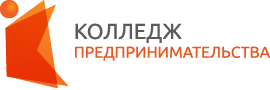 государственное автономное учреждение  Калининградской области профессиональная  образовательная организация «Колледж предпринимательства»стр.ПАСПОРТ РАБОЧеЙ ПРОГРАММЫ УЧЕБНОЙ ДИСЦИПЛИНЫ4СТРУКТУРА и содержание УЧЕБНОЙ ДИСЦИПЛИНЫ9условия реализации РАБОЧЕй программы учебной дисциплины20Контроль и оценка результатов Освоения учебной дисциплины24Вид учебной работыОбъем часовМаксимальная учебная нагрузка (всего)168Обязательная аудиторная учебная нагрузка (всего) 117в том числе:     практические  работы37Самостоятельная работа обучающегося (всего)51в том числе:      Работа с информационными источниками12      Написание сочинений-миниатюр-рассуждений6      Подготовка докладов, рефератов, сообщений27      Проектная работа6      Работа с информационными источниками      Написание сочинений-миниатюр-рассуждений6      Подготовка докладов, рефератов, сообщений6      Проектная работаНаименование разделов и темСодержание учебного материала, лабораторные, практические занятия, самостоятельная работа обучающихсяСодержание учебного материала, лабораторные, практические занятия, самостоятельная работа обучающихсяОбъем часовУровеньосвоения12234Раздел I.  Введение.Содержание учебного материалаСодержание учебного материала10Раздел I.  Введение.1.Язык как средство общения и форма существования национальной культуры. Язык и общество. Язык как развивающееся явление. Язык как система. Основные уровни языка62Раздел I.  Введение.2.Язык как система. Речевая ситуация и её компоненты. Основные требования к речи: правильность, точность 62Раздел I.  Введение.3.Основные уровни языка. Русский язык — государственный язык Российской Федерации. Русский язык как национальный язык русского народа. Русский язык как средство межнационального общения в Российской Федерации.62Раздел I.  Введение.4.Русский язык в современном мире. Русский язык среди других языков мира. Русский язык как один из рабочих языков в ООН. Индоевропейская семья языков. Славянские языки. Русистика на современном этапе.62Раздел I.  Введение.Практические занятияПрактические занятия2Раздел I.  Введение.1.Входная контрольная работа. 2Раздел I.  Введение.Самостоятельная работа обучающихсяСамостоятельная работа обучающихся4Раздел I.  Введение.Исследование и подготовка доклада (сообщения или реферата): «Русский язык в современном мире»4Раздел I.  Введение.Исследование и подготовка доклада «Язык современной коммуникации: «Интернет — это зло или благо?»; «Я и сетевые ресурсы» и т. д.4Раздел II. Язык и речь. Функциональные стили речи.Содержание учебного материалаСодержание учебного материала34Раздел II. Язык и речь. Функциональные стили речи.1.Язык и речь. Виды речевой деятельности. Язык и речь. Язык, речь и слово как синонимы в речи. Термины язык, речь и слово. Речевая деятельность, выразительность, уместность употребления языковых средств.2Раздел II. Язык и речь. Функциональные стили речи.2.Основные требования к речи: правильность, точность, выразительность, уместность употребления языковых средств.2Раздел II. Язык и речь. Функциональные стили речи.3.Функциональные стили речи. Понятие о стилистике как науке о выразительных средствах языка и закономерностях их употребления. 2Раздел II. Язык и речь. Функциональные стили речи.4.Разговорный стиль речи, его основные признаки, сфера использования. Разговорный и книжные стили. Функции, сфера употребления. Основные черты разговорного стиля: неофициальность, непосредственность общения, неподготовленность речи, эмоциональность, образность, конкретность, использование мимики и жестов. Языковая характеристика разговорного стиля. Письменная разговорная речь: частные письма.2Раздел II. Язык и речь. Функциональные стили речи.5.Научный стиль речи. Основные черты: логичность, последовательность, точность, объективность, отвлечённость и обобщённость изложения. 2Раздел II. Язык и речь. Функциональные стили речи.6.Основные жанры научного стиля: доклад, статья, сообщение и др. Языковая характеристика научного стиля. Подстили: научно-популярный и учебно-научный.2Раздел II. Язык и речь. Функциональные стили речи.7.Официально-деловой стиль речи, его признаки, назначение. Основные признаки официально-делового стиля: точность, логичность, краткость, стандартизированность, стереотипность построения текстов и их предписывающий характер. 2Раздел II. Язык и речь. Функциональные стили речи.8.Жанры официально-делового стиля. Государственные, правовые документы, заявление, резюме, апелляция, характеристика. Устное деловое общение. Этикет деловой речи: обращение к официальному лицу, представление, просьба, запрос и уточнение информации, согласие или отказ, извинение, благодарность, прощание.2Раздел II. Язык и речь. Функциональные стили речи.9.Публицистический стиль речи, его назначение. Публицистический стиль речи, его назначение. Основные жанры публицистического стиля. Основы ораторского искусства. Подготовка публичной речи. Особенности построения публичного выступления. Основные черты: экспрессивность, актуальность проблематики, документальная и фактическая точность, оценочность, наличие устойчивых оборотов, лаконичность изложения. Языковая характеристика публицистического стиля. Жанры публицистического стиля: информационная заметка, интервью, репортаж, очерк, статья.2Раздел II. Язык и речь. Функциональные стили речи.10.Художественный стиль речи, его основные признаки. Художественный стиль речи, его основные признаки: образность, использование изобразительно-выразительных средств и др. Основные жанры: драма, трагедия, комедия, роман, повесть, рассказ, стихи, басня, поэма.2Раздел II. Язык и речь. Функциональные стили речи.11.Текст как произведение речи. Текст как произведение речи. Признаки, структура текста. Сложное синтаксическое целое. Средства и виды связи предложений в тексте. 2Раздел II. Язык и речь. Функциональные стили речи.12.Функционально-смысловые типы речи (повествование, описание, рассуждение). Соединение в тексте различных типов речи. Их характеристика и композиционная схема. Смешанные типы речи: описание с элементами рассуждения, повествование с элементами описания и рассуждения. Стилистические разновидности описания, повествования и рассуждения.2Раздел II. Язык и речь. Функциональные стили речи.Практические занятияПрактические занятия11Раздел II. Язык и речь. Функциональные стили речи.1.Анализ основных стилевых разновидностей письменной и устной речи. Тема, основная мысль текста.11Раздел II. Язык и речь. Функциональные стили речи.2.Определение типа, стиля, жанра текста. 11Раздел II. Язык и речь. Функциональные стили речи.3.Освоение видов переработки текстов. Виды переработки текста. Тезирование, виды тезирования. Конспектирование. Сокращение слов при записи текста. Реферирование. Виды рефератов: профессиональный и учебный, реферат-конспект, реферат-резюме, реферат-обзор. Аннотирование. Виды и структура аннотаций. Библиографическое описание, его структура.11Раздел II. Язык и речь. Функциональные стили речи.4.Составление связного высказывания на заданную тему, в том числе на лингвистическую.11Раздел II. Язык и речь. Функциональные стили речи.5.Анализ структуры текста. Информационная переработка текста (план, тезисы, конспект, реферат, аннотация). Абзац как средство смыслового членения текста. 11Раздел II. Язык и речь. Функциональные стили речи.Самостоятельная работа обучающихсяСамостоятельная работа обучающихся6Раздел II. Язык и речь. Функциональные стили речи.Написание эссе на тему «Почему произошло деление речи на стили?» 6Раздел II. Язык и речь. Функциональные стили речи.Подготовка проекта на тему «Молодежный сленг и жаргон». 6Раздел II. Язык и речь. Функциональные стили речи.Написание рецензии на статью Владислава Николаенко «Что такое хорошая речь?», опираясь на рекомендации 6Раздел III. Фонетика, орфоэпия, графика, орфография русского языка.Содержание учебного материалаСодержание учебного материала8Раздел III. Фонетика, орфоэпия, графика, орфография русского языка.1.Основные понятия фонетики. Соотношение буквы и звука. Фонетические единицы. Звук и фонема. Фонетическая фраза. 2Раздел III. Фонетика, орфоэпия, графика, орфография русского языка.Орфоэпические нормы. Орфоэпические нормы: произносительные и нормы ударения. Произношение гласных и согласных звуков, произношение заимствованных слов. Использование орфоэпического словаря.2Раздел III. Фонетика, орфоэпия, графика, орфография русского языка.2.Правописание безударных гласных, звонких и глухих согласных. Употребление буквы Ь. 2Раздел III. Фонетика, орфоэпия, графика, орфография русского языка.3.Правописание О/Е после шипящих и Ц. Правописание приставок.2Раздел III. Фонетика, орфоэпия, графика, орфография русского языка.Практические занятияПрактические занятия1Раздел III. Фонетика, орфоэпия, графика, орфография русского языка.1.Орфоэпический и фонетический анализ слова.1Раздел III. Фонетика, орфоэпия, графика, орфография русского языка.Самостоятельная работа обучающихсяСамостоятельная работа обучающихся2Раздел III. Фонетика, орфоэпия, графика, орфография русского языка.Исследование и подготовка доклада на тему: «Наиболее распространённые орфографические ошибки». 2Раздел IV. Лексика и фразеология.Содержание учебного материалаСодержание учебного материала12Раздел IV. Лексика и фразеология.1.Слово в лексической системе языка. Лексическое значение слова. Однозначные и многозначные слова.2Раздел IV. Лексика и фразеология.2.Омонимы. Синонимы. Антонимы. Паронимы. Текстообразующая роль синонимов и антонимов (в тои числе и констектуальных).Словари синонимов и антонимов.2Раздел IV. Лексика и фразеология.3.Русская лексика с точки зрения ее происхождения и употребления. Исконно русская лексика, заимствованная лексика, старославянизмы. Русская лексика с точки зрения её употребления. Нейтральная лексика, книжная лексика, лексика устной речи (жаргонизмы, арготизмы, диалектизмы). Активный и пассивный словарный запас. Архаизмы, историзмы, неологизмы. Особенности русского речевого этикета. Лексика, обозначающая предметы и явления традиционного русского быта.2Раздел IV. Лексика и фразеология.4.Активный и пассивный словарный запас. Фразеологизмы. Фразеологизмы. Отличие фразеологизма от словосочетания. Употребление фразеологизмов в речи. Афоризмы. Лексические и фразеологические словари. Лексические нормы. Лексические ошибки и их исправление. Ошибки в употреблении фразеологических единиц и их исправление.2Раздел IV. Лексика и фразеология.Практические занятияПрактические занятия4Раздел IV. Лексика и фразеология.1.Этимологический анализ слова.4Раздел IV. Лексика и фразеология.2.Анализ фразеологизмов. Фольклорная лексика и фразеология. Русские пословицы и поговорки. 4Раздел IV. Лексика и фразеология.Самостоятельная работа обучающихсяСамостоятельная работа обучающихся12Раздел IV. Лексика и фразеология.Подготовка сообщения на тему: «Толковые словари и их создатели»;12Раздел IV. Лексика и фразеология.Подготовка презентации на тему: «Формы омонимов»12Раздел IV. Лексика и фразеология.Работа нал проектом «Крылатые фразы в  художественных текстах» 12Раздел IV. Лексика и фразеология.Подготовка  сообщения на тему: «Как вы относитесь к иностранным словам, имеющим в нашем языке равноценные синонимы? 12Раздел IV. Лексика и фразеология.Подготовка  презентации на тему «Фразеологизмы»12Раздел IV. Лексика и фразеология.Работа над индивидуальным проектом «Занимательно об этимологии»12Раздел V. Морфемика и словообразование.Содержание учебного материалаСодержание учебного материала4Раздел V. Морфемика и словообразование.1.Понятие морфемы как значимой части слова. Многозначность морфем. Синонимия и антонимия морфем. Морфемный разбор слова. 2Раздел V. Морфемика и словообразование.Практические занятияПрактические занятия3Раздел V. Морфемика и словообразование.1.Морфемный анализ слова.3Раздел V. Морфемика и словообразование.2.Дифференцированный зачет3Раздел V. Морфемика и словообразование.Самостоятельная работа обучающихсяСамостоятельная работа обучающихся2Раздел V. Морфемика и словообразование.Подготовка сообщения по теме «Словообразование: как делаются слова».2Раздел VI. Морфология и орфография (самостоятельные части речи). Орфография.Содержание учебного материалаСодержание учебного материала16Раздел VI. Морфология и орфография (самостоятельные части речи). Орфография.1.Имя существительное. Правописание именсуществительных. Лексико-грамматические разряды имен существительных. Род, число, падеж существительных. Склонение имен существительных. Правописание сложных существительных. Морфологический разбор имени существительного. Употребление форм имен существительных в речи2Раздел VI. Морфология и орфография (самостоятельные части речи). Орфография.2.Имя прилагательное. Правописание прилагательных. Лексико-грамматические разряды имен прилагательных. Степени сравнения  имен прилагательных. Правописание суффиксов и окончаний имен прилагательных. Правописание сложных прилагательных. Морфологический разбор имени прилагательного. Употребление форм имен прилагательных в речи.2Раздел VI. Морфология и орфография (самостоятельные части речи). Орфография.3.Имя числительное. Правописание числительных. Употребление форм имен числительных. Правописание числительных. Морфологический разбор имени числительного. Употребление числительных в речи. Сочетание числительных оба, обе, двое, трое и др. с существительными разного рода.2Раздел VI. Морфология и орфография (самостоятельные части речи). Орфография.4.Местоимение. Правописание местоимений. Значение местоимения. Лексико-грамматические разряды местоимений. Правописание местоимений. Морфологический разбор местоимения. Употребление местоимений в речи. Местоимение как средство связи предложений в тексте.2Раздел VI. Морфология и орфография (самостоятельные части речи). Орфография.5.Глагол. Правописание глаголов. Грамматические признаки глагола. Правописание суффиксов и личных окончаний. Правописание НЕ с глаголами. Морфологический разбор глагола.2Раздел VI. Морфология и орфография (самостоятельные части речи). Орфография.6.Причастие.  Правописание причастий. Причастие как особая форма глагола. Образование действительных и страдательных причастий. Правописание суффиксов и окончаний причастий. Правописание НЕ с причастиями. Правописание -Н-, -НН- в причастиях и отглагольных прилагательных. Причастный оборот и знаки препинания в предложении с причастным оборотом. Морфологический разбор причастия. 2Раздел VI. Морфология и орфография (самостоятельные части речи). Орфография.7.Деепричастие.  Правописание деепричастий. Деепричастие как особая форма глагола. Образование деепричастий совершенного и несовершенного вида.  Правописание НЕ с деепричастиями. Деепричастный оборот и знаки препинания в предложении с деепричастным оборотом. Морфологический разбор деепричастия.2Раздел VI. Морфология и орфография (самостоятельные части речи). Орфография.8.Наречие и слова категории состояния. Правописание наречий. Грамматические признаки наречия. Степени сравнения наречий. Отличие наречий от слов-омонимов. Морфологический разбор наречия. Употребление наречия в речи. Синонимия наречий при характеристике признака действий. Отличие слов категории состояния от слов-омонимов. Группы слов категории состояния. Их функции в речи.2Раздел VI. Морфология и орфография (самостоятельные части речи). Орфография.Практические занятияПрактические занятия8Раздел VI. Морфология и орфография (самостоятельные части речи). Орфография.1.Правописание имен существительных.8Раздел VI. Морфология и орфография (самостоятельные части речи). Орфография.2.Правописание прилагательных.8Раздел VI. Морфология и орфография (самостоятельные части речи). Орфография.3.Правописание числительных.8Раздел VI. Морфология и орфография (самостоятельные части речи). Орфография.4.Правописание местоимений8Раздел VI. Морфология и орфография (самостоятельные части речи). Орфография.5.Правописание глаголов8Раздел VI. Морфология и орфография (самостоятельные части речи). Орфография.6.Правописание причастий8Раздел VI. Морфология и орфография (самостоятельные части речи). Орфография.7.Правописание деепричастий8Раздел VI. Морфология и орфография (самостоятельные части речи). Орфография.8.Правописание наречий.8Раздел VI. Морфология и орфография (самостоятельные части речи). Орфография.Самостоятельная работа обучающихсяСамостоятельная работа обучающихся6Раздел VI. Морфология и орфография (самостоятельные части речи). Орфография. Подготовка  сообщения на тему «Синонимия глагольных форм в художественном тексте».  6Раздел VI. Морфология и орфография (самостоятельные части речи). Орфография.Подготовка  сообщения на тему «Употребление в художественном тексте одного времени вместо другого, одного наклонения вместо другого с целью повышения образности и эмоциональности.  6Раздел VI. Морфология и орфография (самостоятельные части речи). Орфография.Подготовка  сообщения на тему «Употребление причастий в текстах разных стилей. Синонимия причастий»  6Раздел VII. Морфология (служебные части речи). Орфография.Содержание учебного материалаСодержание учебного материала4Раздел VII. Морфология (служебные части речи). Орфография.1.Предлог, союз, частица. Предлог как  часть речи. Правописание предлогов. Отличие производных предлогов от слов-омонимов. Употребление предлогов в составе словосочетаний. Употребление существительных с предлогами благодаря, согласно, вопреки и др. Союз как часть речи. Правописание союзов. Отличие союзов тоже, также, зато, чтобы от слов-омонимов. Употребление союзов в простом и сложном предложении. Союзы как средство связи предложений в тексте. Частица как часть речи. Правописание частиц. Правописание частиц НЕ и НИ с разными частями речи. Частицы как средство выразительности речи. Употребление частиц в речи. 32Раздел VII. Морфология (служебные части речи). Орфография.2.Междометия и звукоподражательные слова как служебная часть речь. Междометия и звукоподражательные слова. Правописание междометий и звукоподражаний. Знаки препинания в предложениях с междометиями. Употребление междометий речи.32Раздел VII. Морфология (служебные части речи). Орфография.Практические занятияПрактические занятия1Раздел VII. Морфология (служебные части речи). Орфография.1.Правописание предлогов, союзов1Раздел VII. Морфология (служебные части речи). Орфография.Самостоятельная работа обучающихсяСамостоятельная работа обучающихся2Раздел VII. Морфология (служебные части речи). Орфография.Подготовка сообщения по теме «Использование производных предлогов в речи».2Раздел VIII. Синтаксис и пунктуация. Словосочетание и простое предложениеСодержание учебного материалаСодержание учебного материала8Раздел VIII. Синтаксис и пунктуация. Словосочетание и простое предложение1.Основные единицы синтаксиса. Словосочетание. Виды связи слов в словосочетании. Строение словосочетания. Виды связи слов в словосочетании. Нормы построения словосочетаний. Синтаксический разбор словосочетаний. Значение словосочетаний в построении предложений.  Синонимия словосочетаний.2Раздел VIII. Синтаксис и пунктуация. Словосочетание и простое предложение2.Простое предложение. Грамматическая основа простого двусоставного предложения. Тире между подлежащим и сказуемым. Простое предложение. Виды предложений по цели высказывания; восклицательные предложения. Интонационное богатство русской речи. Логическое ударение. Прямой и обратный порядок слов. Стилистические функции и роль порядка слов в предложении. Грамматическая основа простого двусоставного  предложения. Тире между подлежащим и сказуемым. Согласование сказуемого с подлежащим. Синонимия состав. сказуемых. Единство видовременных форм глаголов - сказуемых как средство связи предложений в тексте.2Раздел VIII. Синтаксис и пунктуация. Словосочетание и простое предложение3.Второстепенные члены предложения. Определение, приложение, обстоятельство, дополнение. Роль второстепенных членов предложения в построении текста. Синонимия согласованных и несогласованных определений. Обстоятельства  времени и места как  средство связи предложений в тексте. 2Раздел VIII. Синтаксис и пунктуация. Словосочетание и простое предложение4.Односоставное и неполное предложения. Односоставное предложение с главным членом в форме сказуемого. Односоставное предложение с главным членом в форме подлежащего. Синонимия односоставных предложений. Односоставные и двусоставные предложения как синтаксические синонимы; использование их в разных типах и стилях речи. Использование неполных предложений в речи.2Раздел VIII. Синтаксис и пунктуация. Словосочетание и простое предложениеПрактические занятияПрактические занятия2Раздел VIII. Синтаксис и пунктуация. Словосочетание и простое предложение1.Синтаксический анализ словосочетания.2Раздел VIII. Синтаксис и пунктуация. Словосочетание и простое предложение2.Синтаксический анализ предложения.2Раздел VIII. Синтаксис и пунктуация. Словосочетание и простое предложениеСамостоятельная работа обучающихсяСамостоятельная работа обучающихся6Раздел VIII. Синтаксис и пунктуация. Словосочетание и простое предложениеПодготовка сообщения на тему «Авторская пунктуация».6Раздел VIII. Синтаксис и пунктуация. Словосочетание и простое предложениеПодготовка сообщения на тему «Из истории русской пунктуации»6Раздел IX. Синтаксис и пунктуация. Осложненное простое предложение.Содержание учебного материалаСодержание учебного материала10Раздел IX. Синтаксис и пунктуация. Осложненное простое предложение.1.Осложненное простое предложение (однородные члены предложения). Предложения с однородными членами и знаки препинания в них. Однородные и неоднородные определения. Употребление однородных членов предложения в разных стилях речи. Синонимика ряда однородных членов предложения с союзами и без союзов.2Раздел IX. Синтаксис и пунктуация. Осложненное простое предложение.2.Вводные слова и предложения. Вводные слова и предложения. Отличие вводных слов от  знаменательных слов-омонимов. Употребление вводных слов в речи; стилистическое различие между ними. Использование вводных слов как средств связи предложений в тексте.2Раздел IX. Синтаксис и пунктуация. Осложненное простое предложение.3.Осложненное простое предложение (обособленные члены предложения). Предложения с обособленными и уточняющими членами. Уточняющие члены предложения. Обособленные определения. Обособление приложений. Обособление дополнений. Обособление обстоятельств. Стилистическая роль обособленных и необособленных членов предложения. Знаки препинания при словах, грамматически не связанных с членами предложения.2Раздел IX. Синтаксис и пунктуация. Осложненное простое предложение.4.Осложненное простое предложение (обращение). Использование обращений в разных стилях речи как средство характеристики адресата и передачи авторского отношения к нему. Знаки препинания при обращении. Знаки препинания  при междометии. Употребление  междометий в речи. Разбор простого предложения.2Раздел IX. Синтаксис и пунктуация. Осложненное простое предложение.5.Прямая речь, диалог. Цитата. Способы передачи чужой речи. Знаки препинания при прямой речи. Замена прямой речи косвенной. Знаки препинания при цитатах. Оформление диалога. Знаки препинания при диалоге.2Раздел IX. Синтаксис и пунктуация. Осложненное простое предложение.Практические занятияПрактические занятия2Раздел IX. Синтаксис и пунктуация. Осложненное простое предложение.1.Правила постановки знаков препинания в осложненном предложении.2Раздел IX. Синтаксис и пунктуация. Осложненное простое предложение.2.Знаки препинания в предложениях с прямой речью, при диалоге2Раздел IX. Синтаксис и пунктуация. Осложненное простое предложение.Самостоятельная работа обучающихсяСамостоятельная работа обучающихся5Раздел IX. Синтаксис и пунктуация. Осложненное простое предложение.Подготовка  презентации  по теме «Знаки препинания а осложненном предложении»5Раздел IX. Синтаксис и пунктуация. Осложненное простое предложение.Подготовка  презентации  по теме «Знаки препинания при прямой речи, цитатах»5Раздел X. Синтаксис и пунктуация. Сложное предложение.Содержание учебного материалаСодержание учебного материала11Раздел X. Синтаксис и пунктуация. Сложное предложение.1.Сложносочинённое предложение. 2Раздел X. Синтаксис и пунктуация. Сложное предложение.2.Сложноподчинённое предложение. Сложноподчинённое предложение. Знаки препинания в СПП. Использование СПП в разных типах и стилях речи. Смысловые отношения между частями сложносочиненного предложения. Интонация и сочинительные союзы как средство связи его частей. Знаки препинания в ССП.2Раздел X. Синтаксис и пунктуация. Сложное предложение.3.Бессоюзное  сложное предложение. Бессоюзное сложное предложение. Знаки препинания в БСП. Использование БСП в речи.2Раздел X. Синтаксис и пунктуация. Сложное предложение.4.Сложное предложение с разными  видами связи. Синонимика простых и сложных предложений. Период и его построение. Знаки препинания в сложном предложении с разными видами связи.2Раздел X. Синтаксис и пунктуация. Сложное предложение.5.Сложное синтаксическое целое как компонент текста. Структура и анализ ССЦ. Период и его построение.2Раздел X. Синтаксис и пунктуация. Сложное предложение.Практические занятияПрактические занятия6Раздел X. Синтаксис и пунктуация. Сложное предложение.1.Правила постановки знаков препинания в сложносочинённом предложении. 6Раздел X. Синтаксис и пунктуация. Сложное предложение.2.Правила постановки знаков препинания в сложноподчинённом предложении.6Раздел X. Синтаксис и пунктуация. Сложное предложение.3.Правила постановки знаков препинания в бессоюзном предложении.6Раздел X. Синтаксис и пунктуация. Сложное предложение.4.Обобщающее повторение.6Раздел X. Синтаксис и пунктуация. Сложное предложение.Самостоятельная работа обучающихсяСамостоятельная работа обучающихся6Раздел X. Синтаксис и пунктуация. Сложное предложение.Подготовка презентации «Бессоюзные сложные предложения. Знаки препинания в БСП»6Раздел X. Синтаксис и пунктуация. Сложное предложение.Подготовка презентации. Примеры текстов с различными знаками препинания6Раздел X. Синтаксис и пунктуация. Сложное предложение.Написание сочинения «Место моей профессии в современном мире» 6Всего 117Их них практических37Самостоятельных работ обучающихся 51Результаты обучения(освоенные умения, усвоенные знания)Формы и методы контроля и оценки результатов обучения12Умения:- осуществлять речевой самоконтроль; оценивать устные и письменные высказывания с точки зрения языкового оформления, эффективности достижения поставленных коммуникативных задач- Проверка и анализ устных сообщений обучающихся - Устный опрос обучающегося:1. Учитывается способность обучающегося выражать свои мысли, своё отношение к действительности  в соответствии с коммуникативными задачами в различных ситуациях и сферах общения.2. Учитываются речевые умения обучающегося, практическое владение нормами произношения, словообразования- анализировать языковые единицы с точки зрения правильности, точности и уместности их употребления;- Выборочный диктант с языковым разбором.- Экспертная оценка правильности проведения языкового анализа текста- Анализ языковых единиц с точки зрения правильности, точности и уместности их употребления.- проводить лингвистический анализ текстов различных функциональных стилей и разновидностей языка;- Оценка лингвистического анализа текста:  лингвистический анализ языковых явлений и  текстов различных функциональных стилей и разновидностей языка.- использовать основные виды чтения (ознакомительно-изучающее, ознакомительно-реферативное и др.) в зависимости от коммуникативной задачи; -   Аудирование.-   Чтение текстов разных стилей речи (учитывается ораторское искусство обучающегося).- Разные виды чтения в зависимости от коммуникативной задачи и характера текста- извлекать необходимую информацию из различных источников: учебно-научных текстов, справочной литературы, средств массовой информации, в том числе представленных в электронном виде на различных информационных носителях;-  Работа со словарями.-  Творческие работы обучающегося (статья, заметка, репортаж публицистического стиля; эссе художественного стиля).-  Оформление деловых бумаг (резюме, заметка, статья).- Работа с различными информационными источниками: учебно-научными текстами, справочной литературой, средствами массовой информации (в том числе представленных в электронном виде), конспектирование.-  Фронтальный опрос.- создавать устные и письменные монологические и диалогические высказывания различных типов и жанров в учебно-научной (на материале изучаемых учебных дисциплин), социально-культурной и деловой сферах общения;- Построение диалогов разговорного стиля.-Доклад обучающегося (учитывается ораторское итскусство).- Создание  устных высказываний  различных типов и жанров в учебно-научной,  социально-культурной и деловой сферах общения, с учётом основных орфоэпических, лексических, грамматических норм современного русского литературного языка, применяемых в практике речевого общения.- применять в практике речевого общения основные орфоэпические, лексические, грамматические нормы современного русского литературного языка; -  Фонетический разбор слова.-  Морфемный разбор слова. -  Орфоэпический анализ слова.- Орфографический диктант: учитываются умения обучающегося производить разбор звуков речи, слова, предложения, текста, используя лингвистические знания, системно излагая их в связи с производимым разбором или по заданию преподавателя.- соблюдать в практике письма орфографические и пунктуационные нормы современного русского литературного языка;- Составление орфографических и пунктуационных упражнений самими учащимися.-  Пунктуационный анализ предложения.-  Орфографический диктант.-  Изложение с элементами сочинения.-  Контрольный диктант.- соблюдать нормы речевого поведения в различных сферах и ситуациях общения, в том числе при обсуждении дискуссионных проблем;- Участие в дискуссии.- Речеведческий анализ текста.- использовать основные приемы информационной переработки устного и письменного текста;- Информационная переработка устного и письменного текста: составление плана текста; пересказ текста по плану; пересказ текста с использованием цитат; переложение текста; продолжение текста; составление тезисов; редактирование.-использовать приобретенные знания и умения в практической деятельности и повседневной жизни для:осознания русского языка как духовной, нравственной и культурной ценности народа; приобщения к ценностям национальной и мировой культуры;- Участие в дискуссии.- Выступление обучающихся с докладом, рефератом.- Письменные творческие работы (сочинение, эссе, заметка в газету, публицистическая статья, резюме, автобиография, анкета, объяснительная записка).- Чтение обучающимся критических статей ученых-филологов о языке и их анализ.- Беседа с обучающимися.развития интеллектуальных и творческих способностей, навыков самостоятельной деятельности; самореализации, самовыражения в различных областях человеческой деятельности;- Творческие работы обучающихся с применением разных стилей речи (научная и публицистическая статья, эссе, заметка, репортаж, аннотация, монография, сочинение).- Тестирование.-Разумность гипотез, пояснений и моделей записи письменной речи.увеличения словарного запаса; расширения круга используемых языковых и речевых средств; совершенствования способности к самооценке на основе наблюдения за собственной речью;- Работа со словарями (словари синонимов, антонимов, омонимов, толковый, орфографический, этимологический, орфоэпический и др.).- Осознание ситуации общения: где, с кем и с какой целью происходит общение.- Практическое овладение диалогической формой речи.- Диалог (спор, беседа). Выражение собственного мнения, его аргументация с учетом ситуации общения. Овладение умениями начать, поддержать, закончить разговор, привлечь вниманием и т. п. - Овладение нормами речевого этикета в ситуациях учебного и бытового общения (приветствие, прощание, извинение, благодарность, обращение с просьбой).совершенствования коммуникативных способностей; развития готовности к речевому взаимодействию, межличностному и межкультурному общению, сотрудничеству;- Устные сообщения обучающегося, участие в дискуссии: учитывается способность обучающегося выражать свои мысли, своё отношение к действительности  в соответствии с коммуникативными задачами в различных ситуациях и сферах общения.самообразования и активного участия в производственной, культурной и общественной жизни государства.- Письменные работы типа изложения с творческим заданием, сочинения разнообразных жанров, рефераты.Знания:- связь языка и истории, культуры русского и других народов;- Устные сообщения обучающихся, рефераты, творческие работы (эссе, публицистическая статья).- смысл понятий: речевая ситуация и ее компоненты, литературный язык, языковая норма, культура речи;- Сочинение небольших рассказов повествовательного характера (по материалам собственных игр, занятий, наблюдений). - Восстановление деформированного текста повествовательного характера.- основные единицы и уровни языка, их признаки и взаимосвязь;- Осознание цели и ситуации устного общения.- Адекватное восприятие звучащей речи. - Понимание на слух информации, содержащейся в предъявляемом тексте, определение основной мысли текста, передача его содержания по вопросам.- орфоэпические, лексические, грамматические, орфографические и пунктуационные нормы современного русского литературного языка; - Разные виды разбора (фонетический, лексический, словообразовательный, морфологический, синтаксический, лингвистический, лексико-фразеологический, речеведческий).-  нормы речевого поведения в социально-культурной, учебно-научной, официально-деловой сферах общения.- Создание текстов разных функционально-смысловых типов, стилей и жанров. - Рецензирование.- Создание письменных текстов делового, научного и публицистического стилей с учётом орфографических и пунктуационных норм современного русского литературного языка.